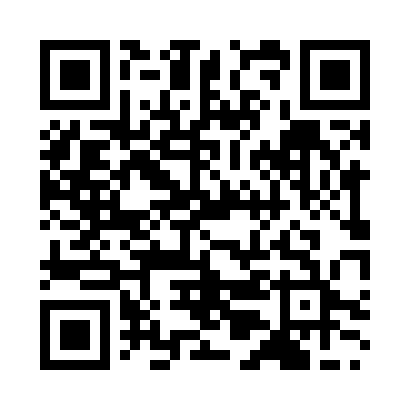 Prayer times for Minamata, JapanWed 1 May 2024 - Fri 31 May 2024High Latitude Method: NonePrayer Calculation Method: Muslim World LeagueAsar Calculation Method: ShafiPrayer times provided by https://www.salahtimes.comDateDayFajrSunriseDhuhrAsrMaghribIsha1Wed4:025:3212:153:566:598:242Thu4:015:3112:153:567:008:253Fri4:005:3012:153:567:018:264Sat3:595:2912:153:567:018:275Sun3:585:2812:153:567:028:286Mon3:565:2812:153:567:038:297Tue3:555:2712:153:567:048:308Wed3:545:2612:153:567:048:309Thu3:535:2512:153:567:058:3110Fri3:525:2412:153:567:068:3211Sat3:515:2412:153:567:068:3312Sun3:505:2312:153:567:078:3413Mon3:495:2212:153:567:088:3514Tue3:485:2112:153:567:098:3615Wed3:475:2112:153:567:098:3716Thu3:465:2012:153:567:108:3817Fri3:455:1912:153:567:118:3918Sat3:445:1912:153:567:118:4019Sun3:435:1812:153:567:128:4120Mon3:425:1812:153:567:138:4221Tue3:415:1712:153:567:138:4322Wed3:415:1612:153:567:148:4423Thu3:405:1612:153:567:158:4524Fri3:395:1612:153:567:158:4625Sat3:385:1512:153:577:168:4726Sun3:385:1512:153:577:178:4827Mon3:375:1412:163:577:178:4828Tue3:365:1412:163:577:188:4929Wed3:365:1412:163:577:188:5030Thu3:355:1312:163:577:198:5131Fri3:355:1312:163:577:208:52